To access Award Modification Search select it from the Main Menu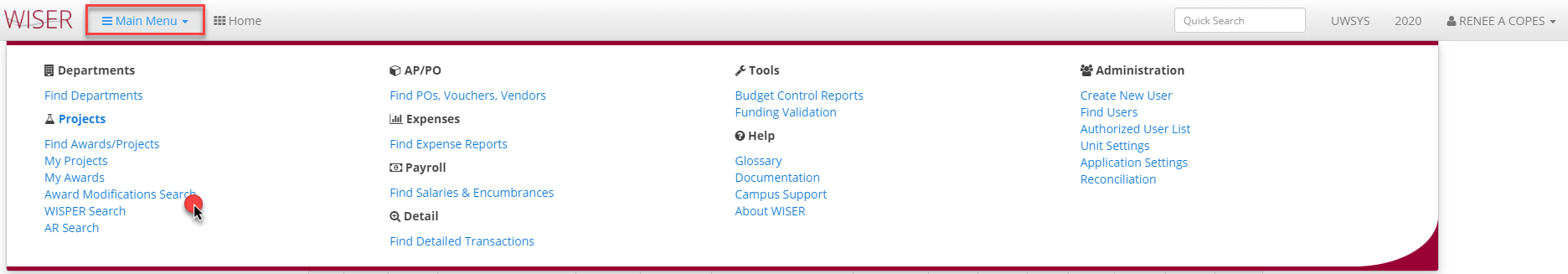 Award Modification Search 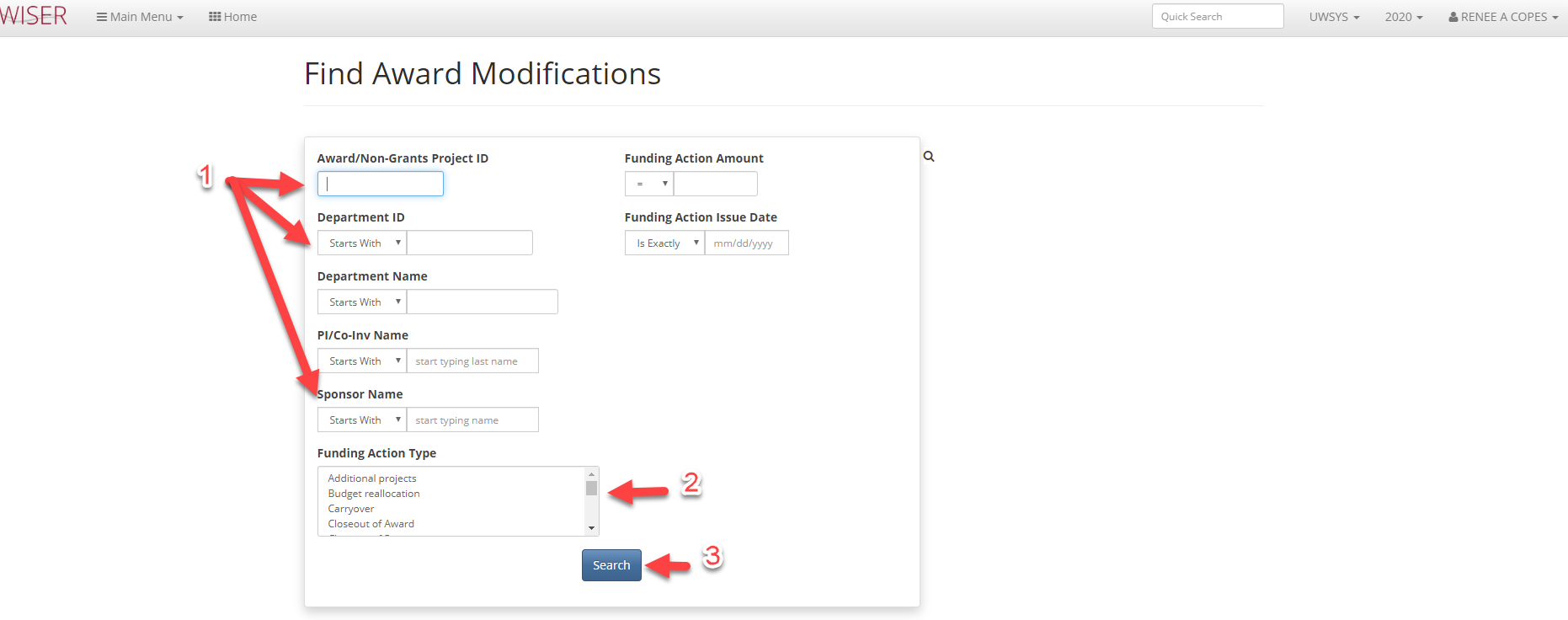 Enter criteria for searchThe more criteria entered, the narrower the searchListing of available funding action types to use as criteriaBegin search using criteria enteredAward Modification Search Results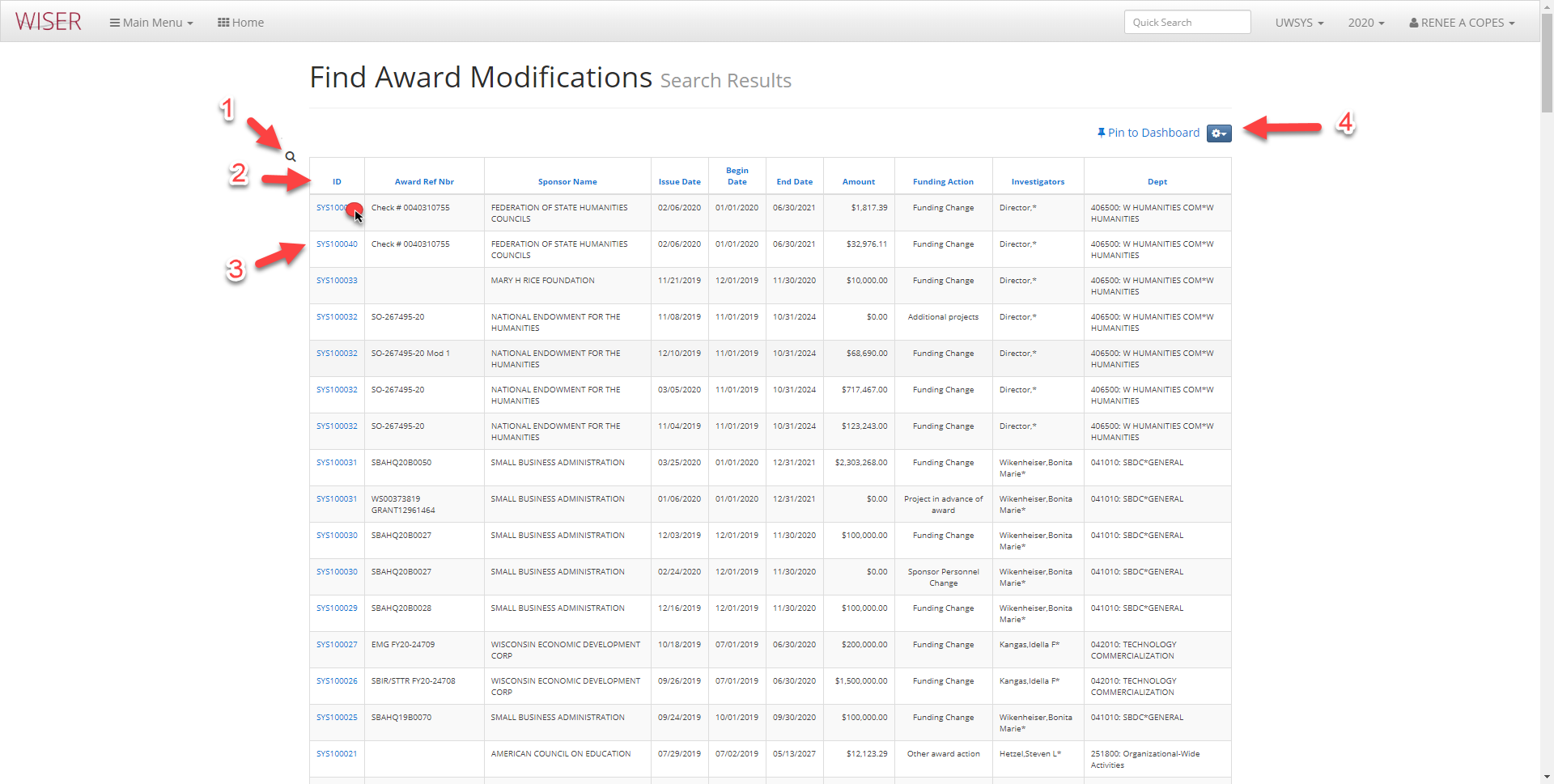 Toggle back to Search screenHeaders used to sort listed itemsHyperlink to AwardPin to Dashboard/Setting for Export optionsAward Summary Report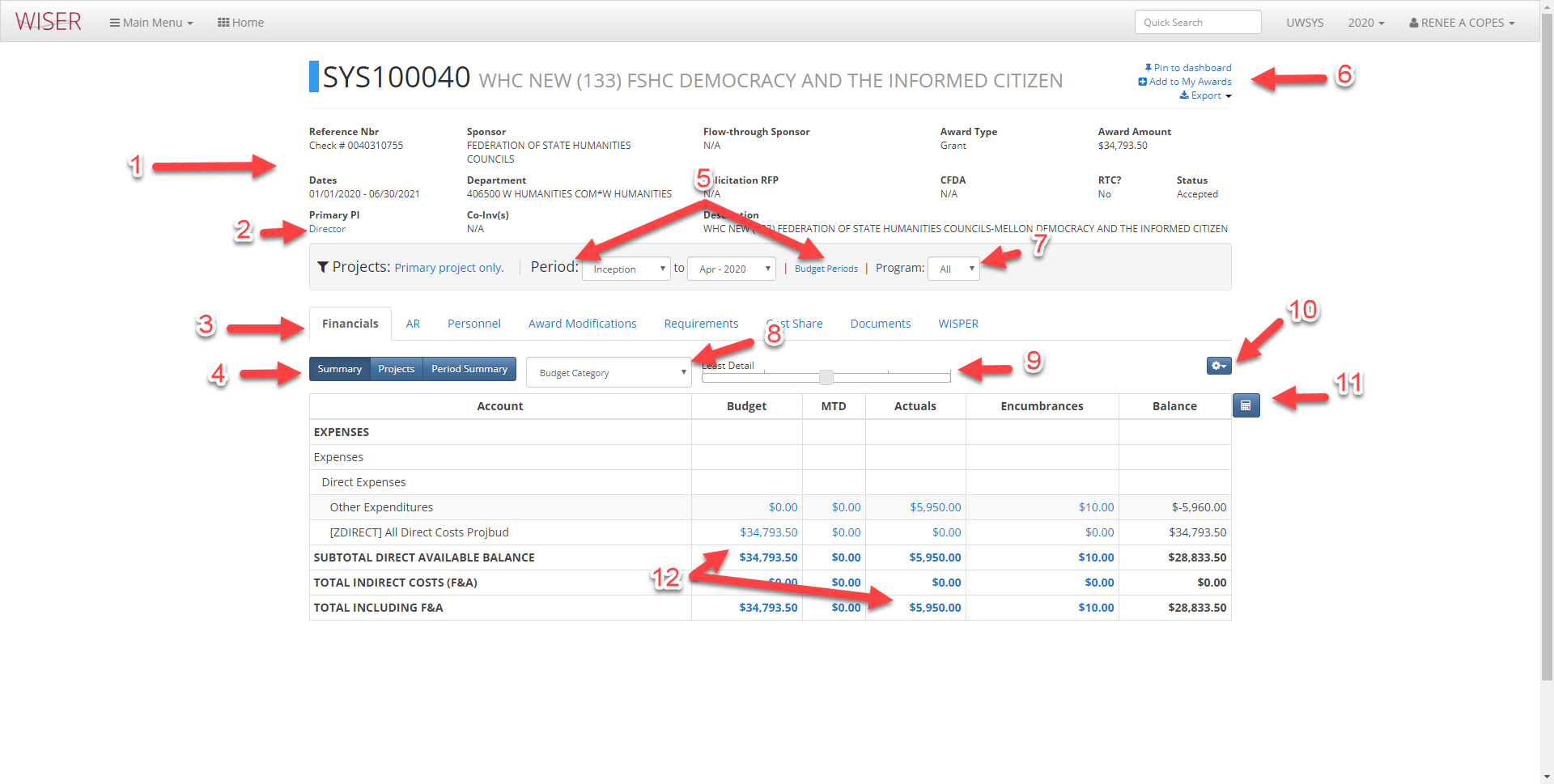 Award InformationHyperlink to PITabs containing additional informationFinancials view optionsToggle between Period or Budget Period timeframePin to Dashboard/create tile, add to My Awards, ExportProgram dropdownBalance Calculation Method selectorDetail sliderMore options: Tree selectorToggle Cell Selection ModeSelecting cells will give results of: Sum, Count, AvgSelect to display Transaction Detail